Modèles de roues 
(pour Enrichissement)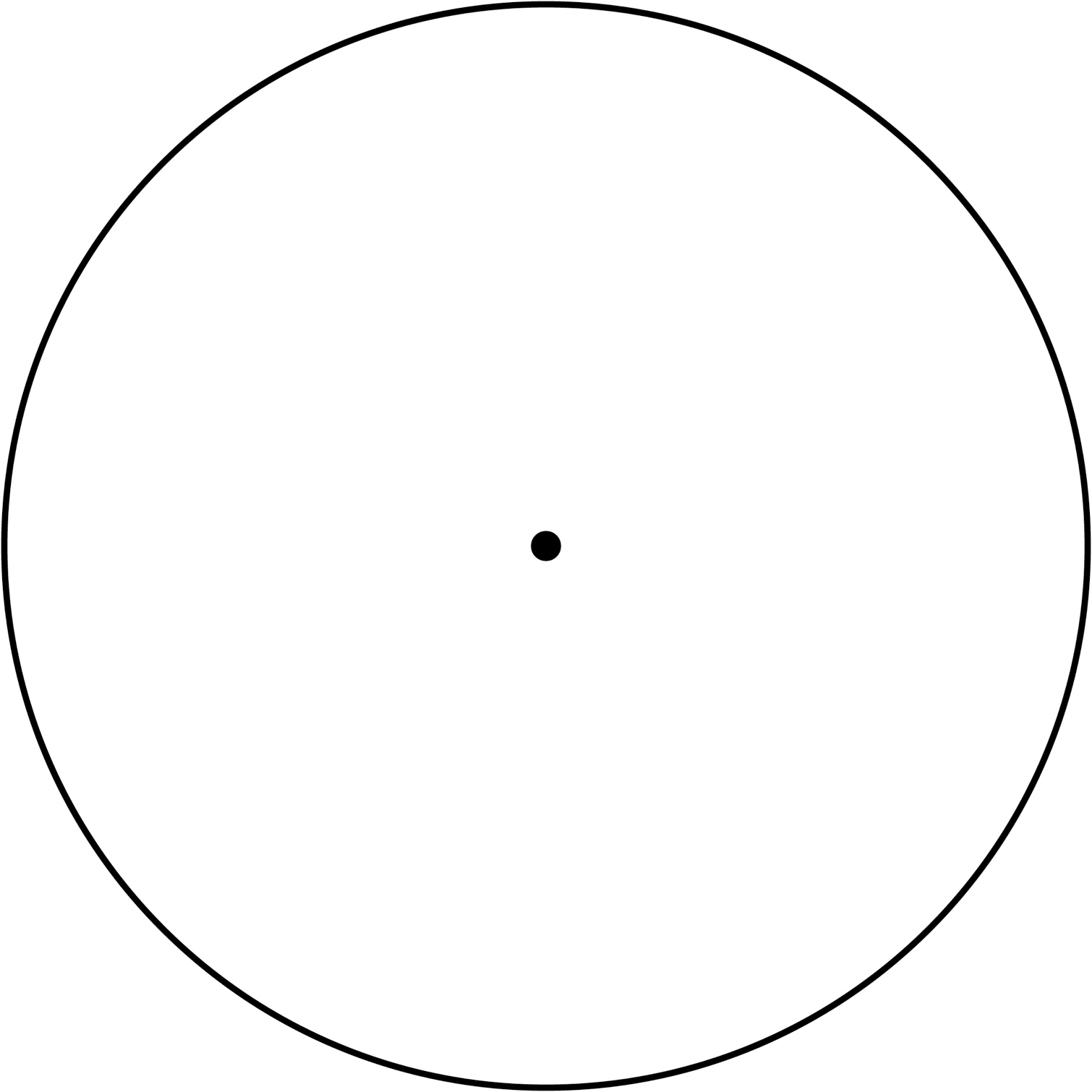 Modèles de roues 
(pour Enrichissement)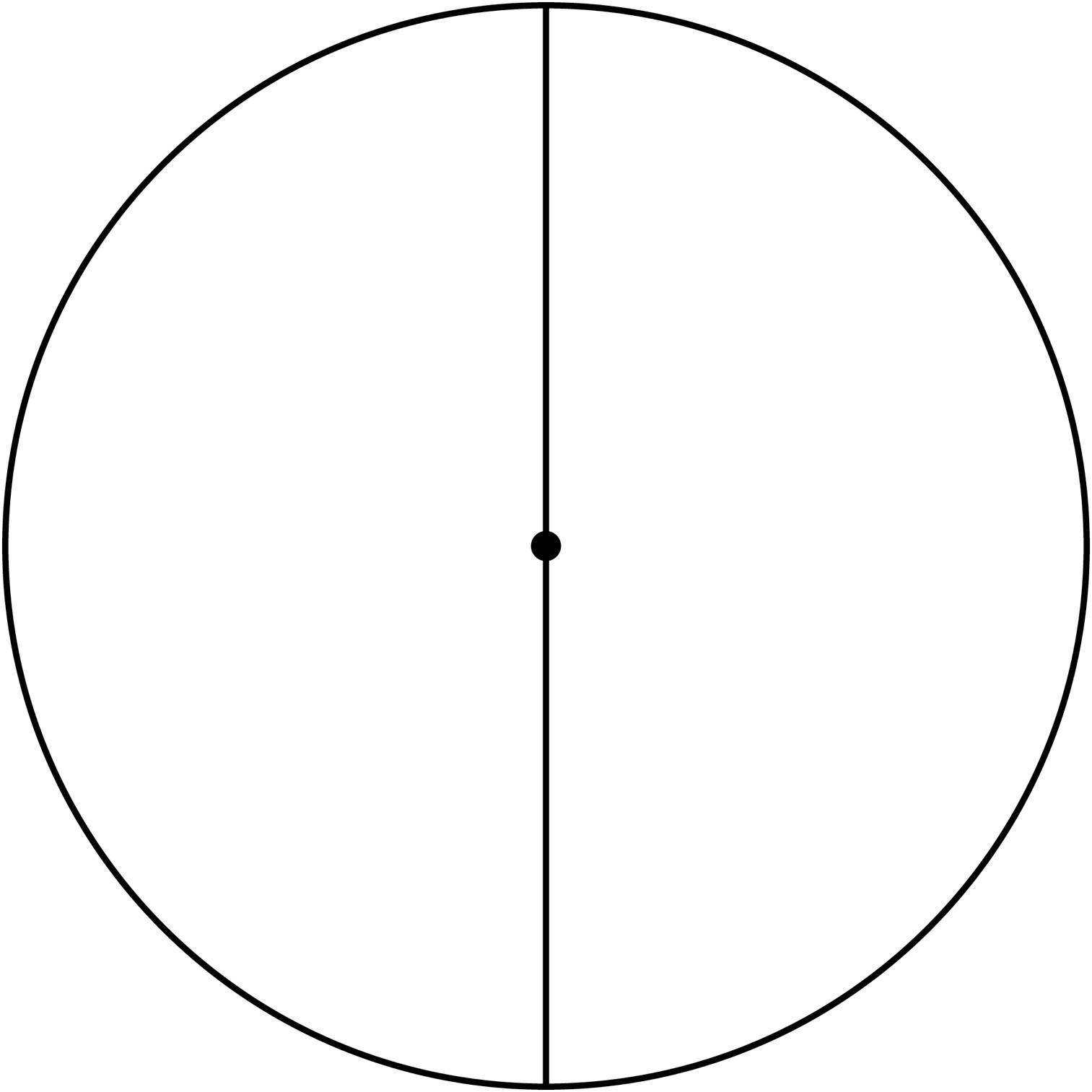 Modèles de roues 
(pour Enrichissement)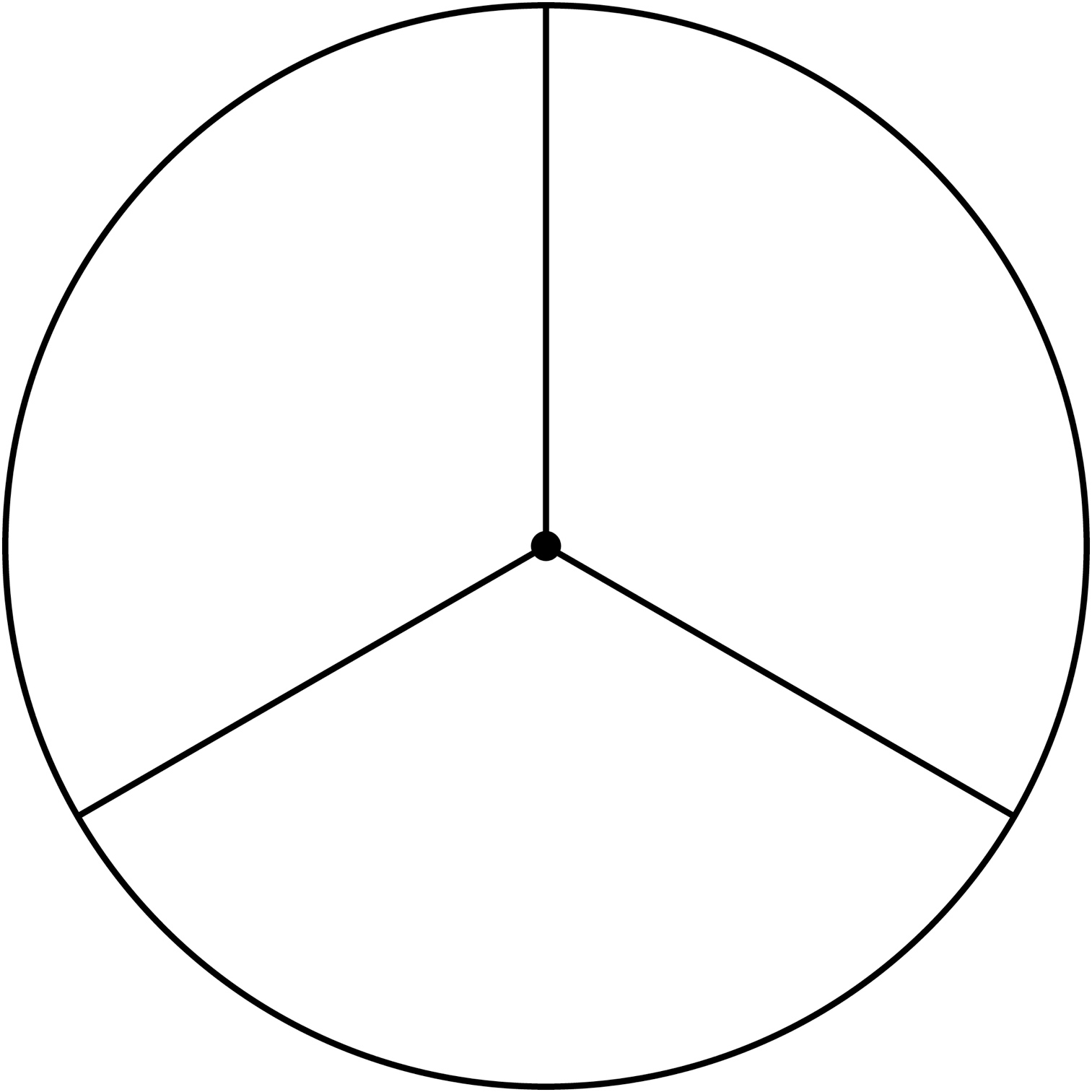 Modèles de roues 
(pour Enrichissement)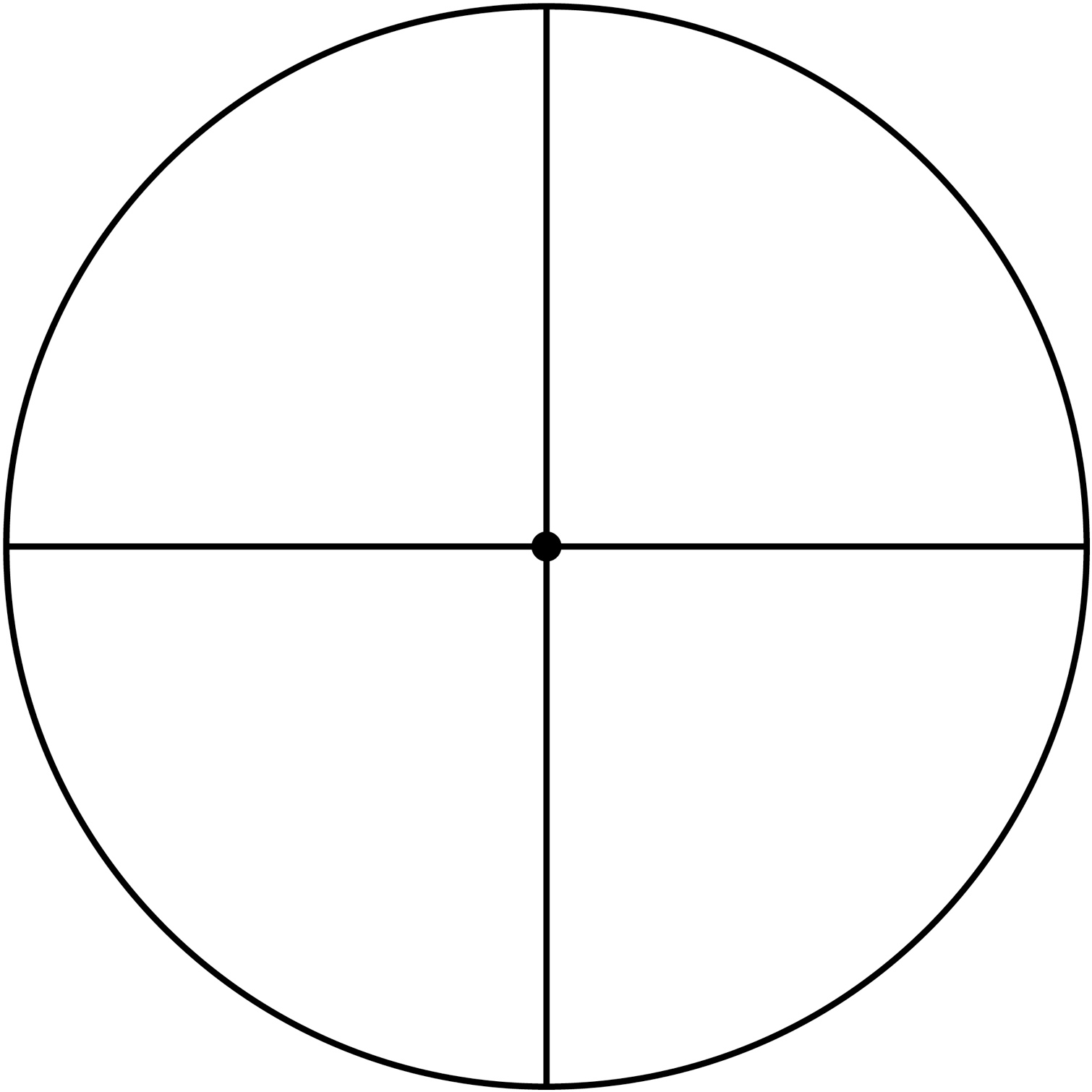 Modèles de roues 
(pour Enrichissement)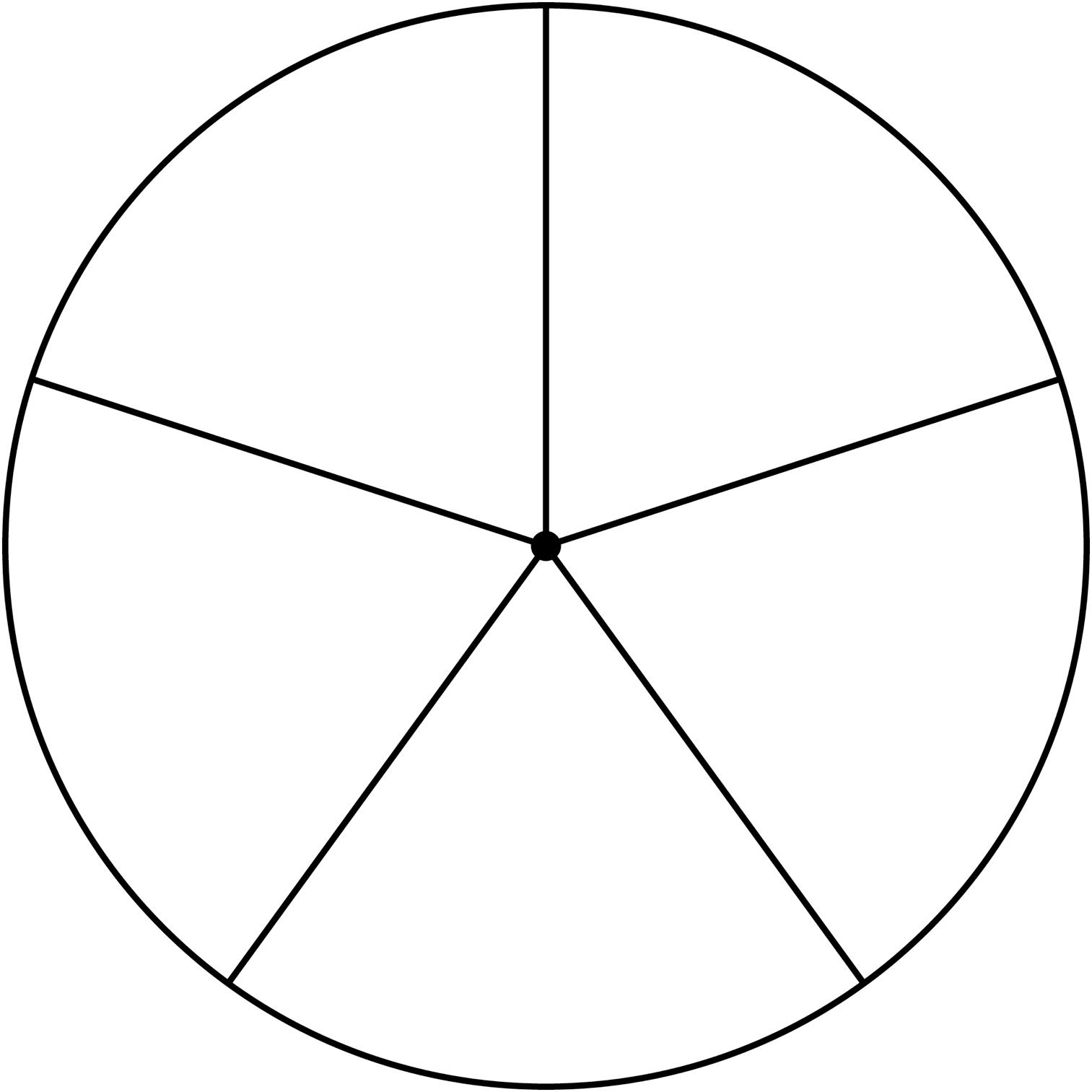 Modèles de roues 
(pour Enrichissement)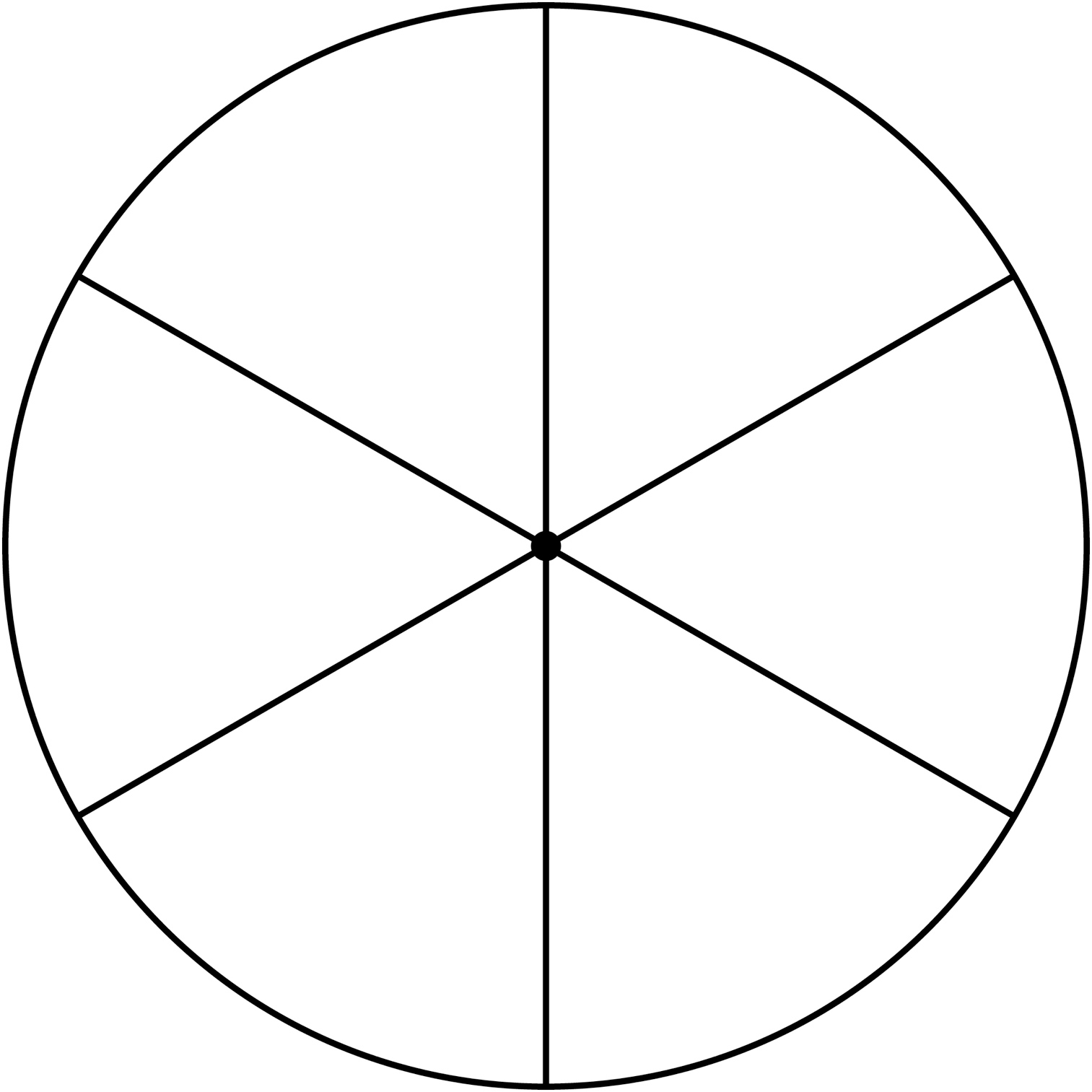 